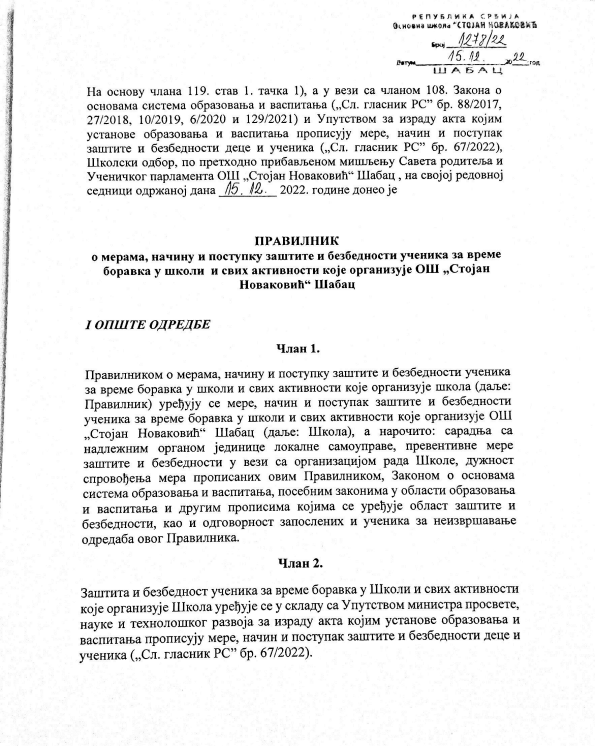 II ПОСЕБНЕ ОДРЕДБЕЧлан 3.Ученици имају право на заштиту и безбедност у објекту – згради и дворишту Школе, као и ван зграде и дворишта Школе за време остваривања свих облика образовно-васпитног рада или других активности које организује Школа, у складу са законом и општим актом Школе.Члан 4. Школа, односно запослени у Школи обезбеђују остваривање права ученика у складу са законом.Ученици имају право на заштиту и безбедност у Школи, у смислу заштите од поступака других ученика, запослених, родитеља/односно других законских заступника ученика и трећих лица који угрожавају њихову безбедност.Ученици имају право на заштиту и безбедност од елементарних непогода – поплава, земљотреса, других несрећа/удеса, катастрофа или других ванредних околности и ситуација које могу да угрозе безбедност ученика у Школи.1. Анализа потенцијалних и актуелних ризика у организацији рада ШколеЧлан 5.Приликом израде овог Правилника Школа је припремила анализу потенцијалних и актуелних ризика у организацији рада Школе (просторни, технички, временски и други организациони услови), као што су:1. приступ објекту Школе (згради и дворишту) 2. сигурност простора (зграде и дворишта)3. унутрашњи простор Школе4. специфични услови и околности који су карактеристични за ШколуАнализа потенцијалних и актуелних ризика у организацији рада установе је саставни део овог Правилника.Приступ објекту Школе (згради и дворишту)Члан 6.Матична школа у ШапцуУ школско двориште а потом и у два објекта (школска зграда и павиљон) као и на спортске терене, могуће је приступити из две улице, на главни улаз из улице Војводе Јанка Стојићевића и на споредни улаз, са великом капијом из улице Станоја Главаша. Сматрамо га веома приступачним за кретање свих учесника у образовно-васпитном процесу. Прилази су асфалтирани, као и три терена, за мали фудбал, кошарку и одбојку. Испред оба улаза се налазе пешачки прелази и „лежећи полицајци“.ИО ЛетњиковацУ школско двориште може се приступити из улице Николе Тесле (улазу поред ЦСУ Шабац) и на главни улаз из улице Петра Лазића. Двориште је поплочано бехатон плочама, спортски терен је асфалтиран док је остали део дворишта конфигурације травнато-земљане уз доста дрвећа. Веома је приступачан за кретање свих учесника у образовно-васпитном процесу. Поред школске зграде у дворишту се налази и котларница којом управља топлана и осим школске зграде она греје и Центар за стручно усавршавање. (Такође је у плану грејање и свих објеката у склопу  вртића, њихове кухиње, Тренинг центра, МЗ Летњиковац, амбуланте..)ИО П.ПричиновићУ школско двориште приступа се са сеоског (асвалтираног пута), који се налази на путу Шабац- Горња Врањска, Заблаће...Црњиљево. Приступачан је за све учеснике образовно-васпитног процеса који улазе у школску зграду, шупу, на терен и плато.  Остатак дворишта је травнато-земљане конфигурације.ИО Горња ВрањскаУ школско двориште приступа се са истог, сеоског, асвалтираног пута који се налази на путу Шабац-Горња Врањска, Заблаће..Црниљево. Близина школе је обележена саобраћајним знаком. Приступачан је за кретање свих учесника у васпитно-образовном процесу. Поред школске зграде има и шупу, плато који је бетониран док је остатак дворишта травнато земљане конфигурације. Приступ згради је асфалтиран.Сигурност простора (зграде и дворишта)Члан 7.Матична школа у ШапцуШколско двориште је ограђено целом предњом дужином ниском, жичаном оградом.  Један део школског дворишта ограђен је бетонским зидовима који су саставни делови приватних кућа. Мала капија из улице Војводе Јанка Стојићевића се не закључава по завршетку наставе, а велика се закључава како аутомобили не би могли да улазе у школско двориште. Због ниске ограде постоји ризик од уласка трећих лица, као и ризик од уласка паса луталица. На овај проблем редовно указујемо и реагујемо позивом код надлежних служби. Школско двориште је осветљено постојећим осветљењем са школске зграде и павиљона, а спортски терен је осветљен рефлекторима. Око школског дворишта у обе улице постоји улично осветљење. Део школског дворишта је покривен видео надзором. Приступне рампе не постоје. Стање громобрана и инсталација (водоводне, канализационе, електричне, гасне мреже и др.) се редовно прати по упутствима лица одређеног за безбедност и здравље на раду (са лиценцом) и од стране домара/мајстора одржавања. Он је уједно и лице задужено за праћење, отклањање и пријављивање кварова за даљу надлежност.ИО ЛетњиковацШколско двориште је ограђено металном оградом, различите висине и поред дворишта и објеката ЦСУ, налази се и терен ФК Летњиковац, па је улазак трећих лица, као и паса луталица могућ. Школске терене користе и локална МЗ Летњиковац, па се улаз из улице из Петра Лазића по завршетку наставних и ваннаставних активности закључава док смо, на путу који води од ЦСУ према платоу школе, поставили рампу која се закључава. Школско двориште је осветљено постојећим осветљењем, а спортски терени су осветљени рефлекторима. Око објекта постоји улично осветљење. Део школског дворишта је покривен видео надзором што није могуће у потпуности јер је површина дворишта око 4ha. Приступна рампа за особе са инвалидитетом постоји, а подизна рампа не постоји. Стање громобрана и инсталација (водоводне, канализационе, електричне, гасне мреже и др.) се редовно прати по упутствима лица одређеног за безбедност и здравље на раду (са лиценцом) и од стране домара/мајстора одржавања. Он је уједно и лице задужено за праћење, отклањање и пријављивање кварова за даљу надлежност.ИО П.ПричиновићШколско двориште је већим делом ограђено жичаном оградом -део поред пута и оградом од цигала уз терен фудбалског клуба. Задњи део дворишта уз просторије ФК није ограђен и то ћемо покушати да решимо у сарадњи са МЗ. Улазна капија се закључава по завршетку наставних активности. Иначе постоји ризик, у  том делу школског дворишта који није ограђен, од уласка трећих лица у школско двориште. Ово се дешава посебно у вечерњим часовима у периоду пролећа и лета. Ако у школско двориште уђу пси луталице хитно се реагује упућивањем позива надлежној служби. Школско двориште је делимично осветљено постојећим осветљењем са школске зграде. Терен је осветљен рефлекторима и уз део објекта постоји улично осветљење. Школско двориште није покривено видео надзором. Приступне рампе не постоје. Стање громобрана и инсталација (водоводне, канализационе, електричне, гасне мреже и др.) се редовно прати по упутствима лица одређеног за безбедност и здравље на раду (са лиценцом) и од стране домара/мајстора одржавања. Он је уједно и лице задужено за праћење, отклањање и пријављивање кварова за даљу надлежност.ИО Г.ВрањскаШколско двориште је већим делом ограђено металном и жичаном оградом без могућности закључавања, тако да постоји одређени степен ризика од приступа трећих лица. Оно што наводимо као већи степен ризика је улазак у школско двориште паса луталица, на шта хитно реагујемо упућивањем позива надлежној служби. Школско двориште је делимично осветљено постојећим осветљењем са школске зграде, а око објекта постоји улично осветљење. Део школског дворишта је покривен видео надзором. Приступне рампе не постоје. Стање громобрана и инсталација (водоводне, канализационе, електричне, гасне мреже и др.) се редовно прати по упутствима лица одређеног за безбедност и здравље на раду (са лиценцом) и од стране домара/мајстора одржавања. Он је уједно и лице задужено за праћење, отклањање и пријављивање кварова за даљу надлежност.Унутрашњи простор Школе Члан 8.Матична школа у ШапцуСтање објекта у коме се остварује образовно-васпитни рад је на веома задовољавајућем нивоу. Што се тиче приступачности у унутрашњости објекта за све учеснике у образовно-васпитном процесу је такође задовољавајућа. Објекат је спратности: приземље и први спрат, а повезани су степеништем. Обезбеђени приступи уређајима: за грејање, за обезбеђивање електричне енергије и санитарним чворовима и у добром су стању. Што се тиче степеништа и сигурности рукохвата у сигурном су стању. Приступне рампе,подизне рампе и лифтови не постоје. Фискултурна сала је мала и неусловна. Поседујемо само део опреме за извођење наставе. Спортски терени су у добром стању. Стање радионице са алатом су у добром стању, као и стање кабинета.ИО ЛетњиковацСтање објеката у којем се остварује образовно- васпитни рад је на веома задовољавајућем нивоу. Што се тиче приступачности у унутрашњости објекта за све учеснике у образовно-васпитном процесу је задовољавајући. Објекат је спратности:приземље, први спрат и поткровље. Повезани су са више страна унутрашњим степеништем. Обезбеђени су приступи уређајима: за грејање, за обезбеђивање електричне енергије, а санитарни чворови су обновљени и у добром су стању. Приступне рампе постоје, док подизне рампе и лифтови не постоје. Фискултурна сала се налази у поткровљу. Она поседује велики део опреме. Спортски терени су у добром стању. Стање радионице са алатом као и стање кабинета су такође у добром стању.ИО П.ПричиновићСтање објекта у којем се остварује образовно-васпитни рад је на веома задовољавајућем нивоу. Што се тиче приступачности у унутрашњости објекта за све учеснике у образовно-васпитном процесу је задовољавајућа. Објекат има приземље са две учионице, наставничком канцеларијом и котларницом. Све набројане просторије су на задовољавајућем нивоу. Стање апарата,  других уређаја као и средстава за рад је добро. Обезбеђени приступи уређајима: за грејање и складиштење пелета, за обезбеђивање довода електричне енергије и санитарни чворови. Сви они су у веома добром стању. ИО Г.ВрањскаСтање објекта у којем се остварује образовно-васпитни рад је на задовољавајућем нивоу. Што се тиче приступачности у унутрашњости објекта за све учеснике у образовно-васпитном процесу је задовољавајућа. Објекат има и приземље и у све просторије се улази из ходника. Цео објекат је на задовољавајућем нивоу. Стање других апарата и других уређаја као и средстава за рад је добро. Обезбеђени су приступи уређајима: за грејање и складиштење пелета, за обезбеђивање довода електричне енергије и санитарни чворови који су у добром стању.Специфични услови и околности који су карактеристични за ШколуЧлан 9.Матична школа у ШапцуНалази се у ширем градском језгру, на пар стотина метара од аутобуске станице, а у близини се налази и Хала спортова, ако и затворени и отворени базени. Улицом Војводе Јанка Стојићевића пролази доста аутобуса са заобилазног пута ка аутобуској станици, као и од насеља Летњиковац ка граду. Због безбедности деце смо после вишегодишње борбе успели, да уз сагласност Градске управе и Полицијске управе града Шапца, поставимо „лежеће полицајце“ и тако успоримо брзину кретања возила у зони школе. Део ученика улази у школу на други улаз и ту је интензитет саобраћаја слабији. Због безбедности деце и на овом дели коловоза се налазе „лежећи полицајци“ уз обележен оешачки прелез. Матична школа за ученике првог, другог, петог, шестог, седног и осмог разреда има једносменски рад који почиње од 07:30 и завршава се у 13:30. Одељења трећег и четвртог разреда похађају међусмену. Рад у њој почиње у 11:55 и траје од 16:15. Због недостатка простора, школа није у могућности да отвори продужени боравак. Укупан број ђака од 1.- 8. разреда у 16 одељења је 264.ИО Летњиковацналази се у приградској средини која је од центра града Шапца удаљена око 4 километара, а од матичне школе око 2 километра. Двориште има површину 4 хектара, а поседује 16 учионица, 4 кабинета и фискултурну салу. У близини је Центар за стручно усавршавање, Храм Св. Тројице, велику борову шуму. Насеље се веома брзо шири и има све више досељених породица, а самим тим и школа има сваке године све више и више ђака. Од школске 2022/2023. године у школи је отворен и продужен боравак за ученике 1. и 2. Разреда. У плану је изградња фискултурне сале са свлачионицама и  четири нове учионице, како би се и у ову школу увео једносменски рад. За сада школа ради у две смене које се мењају на недељном нивоу. Када су ученици другог циклуца у првој смени настава почиње у 07:30 и завршава се до 12:40, а када су старији ученици у другој смени, настава им  почиње у 13:00, а завршава се  до 19:00. Када су ученици првог циклуса у првој смени настава им почиње у 07:30, а завршава се до 13:25. Када су друга смена настава им почиње у 13:30, а завршава се до 18:40. Укупан број ученика од 1.- 8. разреда у 27 одељења је 639.ИО П.ПричиновићНалази се у сеоској средини, односно приградском насељу. Школска зграда је од матичне школе удаљена око 5 километара. Зграда школе је у претходном периоду генерално реконструисана, опремљена новим школским намештајем и сада је то простор који у потпуности задовољава потребе деце која овде похађају наставу. Ђаци похађају наставу у три одељења. (два чиста и једно комбиновано) Врши се промена смена на недељном нивоу. Настава почиње у 7:30 и завршава се до 16:10. Укупан број ученика од 1. до 4. Разреда, у три одељења је 33.ИО Г.ВрањскаШкола се налази у сеоској средини и од матичне школе је удаљена око 8 километара. Похађају је ученици од 1. до 8. разреда. Реновирање зграде је било пре четири године када је замењен кров у целости, урађена спољашња изолација и фасада, замењена унутрашња и спољашња столарија, као и реконструисани санитарни чворови. Делимично је опремљена наставним средствима и поседује опремљен информатички кабинет. Настава се одвија у пет учионица у две смене, а промена смена се врши на недељном нивоу. Настава почиње у првој смени у 07:30 и завршава се у 12:40, док друга смена почиње од 13:00 и траје до 19:00. Када ученици првог цилуса иду у прву смену настава почиње у 07:30, а завршава се до 13:25. Када су друга смена настава им почиње  у 13:30, а завршава се до 18:40. Ученици су распоређени у 8 одељења и укупно их је 133.Члан 10.Ради свеобухватне заштите и безбедности ученика, Школа у сарадњи са надлежним органом јединице локалне самоуправе, остварује комуникацију са релевантним институцијама на националном и локалном нивоу (органи, организације, установе, тела и др.) при реализацији заједничких активности усмерених на обезбеђивање заштите и безбедности ученика.Школа пред надлежним органима покреће иницијативе ради побољшања безбедности у саобраћају на прилазима Школи (постављање „лежећих полицајацаˮ, семафора и других уређаја, организовање дежурства саобраћајних полицајаца и др.).Сваки запослени обавезан је да о уоченим недостацима на саобраћајној сигнализацији обавести директора и помоћника директора, који ће ради решавања проблема ступити у контакт с надлежним органима.Заштита ученика у саобраћају обезбеђује се организовањем предавања саобраћајних стручњака, приказивањем филмова о саобраћају, разговором на часовима одељенске заједнице и родитељским састанцима.2. Превентивне мере заштите и безбедности у вези са организацијом рада ШколеЧлан 11.Школа утврђује превентивне мере заштите и безбедности у вези са организацијом рада, и то:1) распоред дежурстава запослених2) начин евидентирања уласка трећих лица у Школу3) могућност боравка у Школи, односно непосредног учешћа родитеља/другог законског заступника ученика у активностима Школе4) физичка безбедност објекта – зграде, дворишта и окружења (процедуре за домара/запослене – свакодневни обиласци зграде (учионица, ходника, тоалета, радионица, спортске сале, продуженог боравка и других просторија) и дворишта, са посебним освртом на терене и спортске справе које користе и спортска удружења/клубови, као и грађани/рекреативци; периодичне провере машина, алата, простора; дезинфекција, дезинсекција и дератизација; провера исправности воде за пиће након неких хаварија и клима-уређаја – редовно одржавање и вентилација; саобраћајна безбедност и сл.);5) безбедносне процедуре у Школи, укључујући и процедуре у учионицама и другим просторијама за рад – опремање просторија, биљке које изазивају алергије или отровне биљке, употреба спрејова или токсичних лепкова, отварање прозора и др.; у кабинетима – протоколи извођења огледа, заштитна опрема и процедуре; чување хемикалија и опасних алата; у фискултурној сали – рад на справама; безбедност у радним просторима и безбедност приликом извођење наставе на отвореном када је претопло или сувише хладно; у дворишту – одржавање безбедности кретања у дворишту када напада снег и др., безбедност саобраћаја у дворишту Школе (забрана кретања моторних возила и возила микромобилности кроз двориште, забрана уласка осим за возила за потребе Школе и возила запослених у Школи за које је обезбеђен паркинг у школском дворишту ;6) одржавање дисциплине у Школи – згради и њеном дворишту, посебно у учионици и другим радним просторијама;7) истакнуто место за прву помоћ у Школи у матичној школи и у издвојеним јединицама, а телефон хитне помоћи видно обележени, као и начин поступања у ситуацији када је потребно детету и ученику указати прву помоћ или постоји сумња на потенцијални здравствени ризик или повреду детета, односно ученика (хитну помоћ позива одељењски старешина, дежурни наставник, директор школе, помоћник директора, секретар школе, обавештавају се родитељи/други законски заступници);8) поступање ради заштите од болести, посебно инфективних (хигијена у Школи, поступање у складу са прописима из области здравства и санитарна контрола, директор обавештава надлежног лекара или Завод за заштиту јавног здравља о појави инфективне болести и др.), као и поступање по препорукама надлежних здравствених органа;9) безбедносне процедуре / правила за заштиту и безбедност за време остваривања образовно-васпитног рада ван Школе (практична настава и/или учење кроз рад у складу са планом и програмом наставе и учења, настава у природи, екскурзије, студијска путовања и такмичења – водити рачуна о томе да се, у циљу заштите и безбедности, превоз ученика по правилу не врши у касним ноћним или раним јутарњим сатима), одласци у позоришта, посете музејима и реализација других облика активности које организује Школа;10) поступање ради заштите од физичких повреда (обезбедити да подови нису клизави или ставити одговарајућу ознаку; обезбедити набавку школског намештаја без оштрих ивица, у складу са могућностима и др.);11) начин правилног коришћења и надзор над употребом машина, апарата и других уређаја при реализацији наставе, као и алата, хемикалија и других наставних средстава; редовна провера исправности машина, апарата и других уређаја; употреба прописане заштитне опреме и др.;12) правила за одговорно поступање и пријава кварова и оштећења на инсталацијама – водоводне, канализационе, електричне и гасне мреже, котларнице и др.; домари/мајстори одржавања да реагују ради заштите и безбедности или да пријаве квар на инсталацијама, опреми и др. директору школе или помоћнику директора, који потом контактирају надлежне службе или се обраћају захтевом;13) планирање превентивних и интервентних активности са циљем промене понашања код ученика;14) сарадња са овлашћеним организацијама за контролу громобранских инсталација, у складу са законом;15) мере заштите од пожара, у складу са Законом о заштити од пожара („Сл. гласник PCˮ бр. 111/09, 20/15 и 87/18 – др. закон);16) правила за одговорно поступање у случају елементарних непогода и других нecpeћa и сл. или других ванредних околности и ситуација;17) правила за сарадњу са комуналним службама ради обезбеђења тротоара и уличног осветљења на прилазу Школи, правилног размештаја/постављања контејнера, да не ометају улаз у двориште Школе и зграду и др.;18) правила за сарадњу са надлежним службама ради постављања одговарајуће заштитне сигнализације на саобраћајницама на прилазу Школи;19) програм заштите од насиља, злостављања и занемаривања и програм спречавања дискриминације у складу са Законом, Правилником о протоколу поступања у установи у одговору на насиље, злостављање и занемаривање („Сл. гласник PСˮ бр. 46/19 и 104/20) и Правилником о поступању установе у случају сумње или утврђеног дискриминаторног понашања и вређања угледа, части или достојанства личности („Сл. гласник РСˮ бр. 65/18) саставни су део Годишњег плана рада школе као и Школског програма, а такође и Извештаја о реализацији Школског програма као и Извештаја о раду школе;20) правила за поступање у случају претње, односно сумње на постојање друге опасности по безбедност деце и ученика саставни су део превентивних и интервентних активности Школе.2.1. Распоред дежурстава запосленихЧлан 12.Дежурство у Школи је обавеза свих запослених, а обавља се по Плану дежурства и уз координацију директора и помоћника директора.Дежурство у Школи изводе дежурни наставници и помоћно-техничко особље у складу са процесом наставе.Дежурство наставника почиње од 15-30 минута пре почетка наставе у зависности од распореда смена, а завршава се након завршетка смене, уз обавезу уписа у књигу дежурства као и преузимања свеске дежурства  од дежурних ученика и прослеђивање директору школе или помоћнику директора.Књига дежурства налази се у наставничкој канцеларији, на видном месту.Запосленима у дежурству помажу и старији ученици од 5. до 8. разреда, као и млађи ученици, искључиво 3. и 4.разреда, који седе у близини улазних врата у Школу, која се закључавају за време трајања наставе.Дежурство ученика почиње 15 минута пре почетка смене, а завршава се након потписа свеске дежурства и предаје исте дежурном наставнику. Дежурни ученик не може да напусти место дежурства без јављања дежурном наставнику. Дежурни наставници и дежурни ученици успостављају комуникацију посетилаца са запосленима Школе код којих долазе.Посете трећих лица и странаца уписују се у свеску дежурства, коју обавезно потписују дежурни ученици.Дежурство помоћно-техничког особља траје од почетка до завршетка радног времена, и то када нису на својим радним обавезама по реонима. Члан 13.За време трајања наставе и других активности откључана су главна улазна врата Школе и капија која води у школско двориште.За откључавање капија на школском дворишту и улазних врата овлашћени су домар/мајстор одржавања, чистачице или друго лице по овлашћењу директора Школе.Откључавање капија на школском дворишту и улазних врата Школе врши се 30 минута пре почетка наставе.Домар/мајстор одржавања и чистачице проверавају стање школског простора и опреме, а у случају постојања сумње у било који облик њиховог оштећења, насилан улазак у просторије школе и сл., одмах обавештавају директора, помоћника директора или друго овлашћено лице. У случају хитности интервенције, може и сам да позове надлежна лица која треба да предузму неопходне мере. Закључавање капија на школском дворишту и улазних врата Школе на крају завршетка наставе у Школи врши домар/мајстор одржавања, чистачице или друго лице по овлашћењу директора Школе.2.2. Начин евидентирања уласка трећих лица у ШколуЧлан 14.Дежурни ученици, дежурни наставници и помоћно-техничко особље проверавају разлоге доласка страних лица у Школу и прате њихово кретање у згради.Посете трећих лица и странаца уписују се у књигу дежурства и свеску дежурства, коју обавезно потписују дежурни наставници и ученици на крају дежурства.  Помоћно-техничко особље и остали запослени помажу дежурнима у раду у домену своје стручности.2.3. Могућности боравка у Школи Члан 15.Могућности боравка у Школи, односно непосредног учешћа родитеља/другог законског заступника ученика у активностима Школе утврђена је Правилима понашања у Школи.Родитељ/други законски заступник ученика има право приступа и боравка у просторијама Школе у својству члана Савета родитеља и Школског одбора, по позиву одељенског старешине, наставника, директора и помоћника директора, по распореду „отворених врата“ и „отворених врата Школе“, саминицијативно по потреби, као и због информисања о питањима која се тичу организовања и извођења образовно-васпитног рада Школе, свих облика мера заштите и безбедности у Школи и сл.   2.4. Физичка безбедност објекта – зграде, дворишта и окружењаЧлан 16.Школа је одговорна за физичку безбедност објекта – зграде, дворишта и окружења.Кров, зидови и плафони свих делова објекта Школе морају да буду исправни.Подови у Школи не смеју да буду клизави и обавезно се ставља ознака упозорења да подови могу да буду влажни након брисања.Двориште Школе мора да буде очишћено од свих предмета и препрека који могу да изазову повреду ученика, запослених и лица која долазе у Школу.Окружење Школе (сам прилаз, тротоари и сл.) такође мора да буде безбедно.Школа посебно води рачуна о безбедности свих учесника образовно-васпитног процеса за време снежних падавина, ледених дана, олујног ветра и свих врста непогода. Безбедносне процедуре у ШколиЧлан 17.Школа је спровела све безбедносне процедуре које се тичу превенције и спречавање појава свих облика угрожавања безбедности свих учесника образовно-васпитног процеса.Обавештења о безбедносним процедурама истакнута су на видном месту – огласној табли Школе, као и на званичној интернет страници Школе.  2.6. Одржавање дисциплине у ШколиЧлан 18.Дисциплина у Школи одржава се пре почетка наставе, за време трајања наставе, на паузама/одморима, и то у свим објектима Школе, школском дворишту и окружењу, у складу са законом и Правилима понашања у Школи. 2.7. Истакнуто место за прву помоћ у ШколиЧлан 19.Кутија са опремом за прву помоћ налази се на видном месту у ходнику у матичној школи и у свим издвојеним јединицама, комплетно је опремљена и доступна је у свако време.Уз опрему из става 1. овог члана налаз се истакнут број телефона хитне помоћи и адреса.   2.8. Поступање ради заштите од болести, посебно инфективнихЧлан 20.Школа је дужна да поступа по мерама надлежних здравствених органа и упутствима Министарства здравља и Министарства просвете, наложених у складу са прописима у области здравства, ради остваривања максималне заштите и безбедности ученика од болести и ширења заразе.Школа се стара о уредности и чистоћи свих школских просторија и школског дворишта, у складу са санитарно-хигијенским прописима и мерама.Школа обавештава родитеље/друге законске заступнике ученика у случају промена код ученика које се односе на његово здравствено стање и предузима хитне мере, уколико су неопходне, и сарађује са надлежним здравственим институцијама.2.9. Безбедносне процедуре / правила за заштиту и безбедност за време остваривања образовно-васпитног рада ван ШколеЧлан 21.Школа је применила све безбедносне процедуре и донела правила за заштиту и безбедност ученика за време остваривања образовно-васпитног рада ван Школе.У складу  са наведеним правилима о здрављу, исхрани и безбедности ученика за време наставе у природи, екскурзије и излета брину наставници који реализују поменуте активности, на челу са вођом пута.Екскурзија и настава у природи, као облици образовно-васпитног рада, изводе се у складу са школским програмом, који је донет у складу са одговарајућим  важећим наставним планом и програмом, Годишњим планом рада Школе и Програмом за организовање екскурзије и наставе у природи. Екскурзија и настава у природи могу да се организују након добијене сагласности Савета родитеља на план и програм екскурзија и наставе у природи.Приликом избора понуђача за извођење екскурзије и наставе у природи, а након спроведене јавне набавке у складу са Законом о јавним набавкама, Школа ће посебну пажњу посветити уношењем у позив за подношење понуда посебне захтеве за понуђаче у погледу њихове оспособљености за остваривање заштите и безбедности ученика за време активности које се организују. Оспособљеност понуђача за остваривање заштите и безбедности ученика односи се нарочито на:1. поседовање одговарајуће лиценце за рад2. кадровску и техничку опремљеност за организовање активности3. кадровску и техничку опремљеност за остваривање заштите и безбедности ученика у објекту у којем су смештени (физичко и техничко обезбеђење објекта, обезбеђена медицинска помоћ и др.)4. старости и исправности превозних средстава (аутобуса, мини бусева и др.)5. квалитет исхране ученика.Исхрана ученика у основној школи и приликом остваривања образовно-васпитног рада ван школе врши се у складу са Правилником о ближим условима за организовање, остваривање и праћење исхране ученика у основној школи („Сл. гласник РСˮ бр. 68/2018).Смештај ученика на екскурзији и приликом извођења наставе у природи морају да се обезбеде само у објектима који испуњавају услове за извођење тих облика образовно-васпитног рада.Пре поласка на вишедневне ексурзије и наставу у природи Школа обавезно организује лекарски преглед ученика. 2.10. Поступање ради заштите од физичких повредаЧлан 22.Ради остваривања потпуне заштите и безбедности ученика од физичких повреда Школа посебно води рачуна о следећем:1. врши набавку и коришћење школског намештаја, наставних и других средстава која су безбедна за употребу и одговарају психофизичким својствима ученика, у складу са својим могућностима2. примењује стандарде и нормативе који се односе на школски простор, број ученика у одељењу и друге услове за обављање образовно-васпитне делатности3. обезбеђује стални надзор наставника за време рада на уређајима или с предметима који могу да изазову физичку повреду, као и за време извођења активности које представљају потенцијалну опасност за настанак повреде.Приликом примене мера заштите од физичких повреда примењују се и одредбе других аката Школе: Правилника о безбедности и здрављу на раду, Правила о заштити од пожара, Правила понашања у Школи и других аката чија је примена од значаја за остваривање заштите и безбедности ученика.2.11. Правила за одговорно поступање и пријава кварова и оштећења на инсталацијамаЧлан 23.Школа је утврдла правила за одговорно поступање и пријаву кварова и оштећења на инсталацијама – водоводне, канализационе, електричне и гасне мреже, котларнице и др.Исправност водоводних и канализационих инсталација у Школи, ради остваривања заштите и безбедности од поплава и изливања фекалија, контролишу домари/мајстори одржавања.Домари/мајстори одржавања свакодневно проверавају исправност електричних и других инсталација који су у домену њихове стручности и предузимају потребне мере у случају уочених промена које могу да угрозе безбедност ученика и запослених у Школи. Сви запослени и ученици Школе обавезни су да без одлагања обавесте домара/мајстора одржавања, директора или помоћника директора о уоченим променама на свим инсталацијама које могу да угрозе безбедност ученика и запослених у Школи.Пријаву свих врста кварова који су таквог интензитета и обима да домар/мајстор одржавања сам и благовремено не може да их отклони, обавља директор школе, помоћник директора или лице које одреди директор. Пријава кварова се врши надлежној служби.Уређаји, други предмети и материје који се користе у наставном процесу, за одржавање хигијене или у друге сврхе морају да се држе ван домашаја неовлашћених лица, ако могу да представљају опасност по живот и здравље ученика.2.12. Планирање превентивних и интервентних програма са циљем промене понашања код ученикаЧлан 24.Школа је сачинила план превентивних и интервентних програма са циљем промене понашања код ученика. У изради плана учествовали су: директор, помоћник директора, стручни сарадници (педагог, психолог итд.), наставно особље (а посебно одељенске старешине), Савет родитеља, Наставничко веће, стручни тимови и др.Према ученицима који крше правила понашања у Школи или не поштују одлуке директора и органа Школе, неоправдано изостану са наставе пет часова, односно својим понашањем угрожавају друге при остваривању својих права Школа ће, уз учешће родитеља/другог законског заступника ученика, појачати васпитни рад активностима: у оквиру одељењске заједнице, стручним радом одељењског старешине, педагога, психолога, посебних тимова, а када је то неопходно, сарађиваће са одговарајућим установама социјалне, односно здравствене заштите у циљу дефинисања и пружања подршке ученику у вези са променом његовог понашања.2.13. Сарадња са овлашћеним организацијама за контролу громобранских инсталацијаЧлан 25.Ради остваривања заштите и безбедности од удара грома Школа остварује пуну сарадњу са овлашћеним организацијама за контролу исправности громобранских инсталација.Сви запослени и ученици Школе обавезни су да без одлагања обавесте домара/мајстора одржавања и директора  о уоченим променама на громобранским инсталацијама које могу да доведу у питање њихово функционисање, а самим тим и безбедност.2.14. Мере заштите од пожараЧлан 26.Ради остваривања заштите од пожара запослени и ученици дужни су да спроводе мере прописане Законом о заштити од пожара, плановима заштите од пожара, одлукама надлежног органа јединице локалне самоуправе, Школског одбора и других надлежних органа.Школа је предвидела следеће мере заштите од пожара:1. обезбеђеност Школе довољним бројем ватрогасних апарата2. шестомесечна контрола ватрогасних апарата, по потреби и пуњење исти;3. обуку запослених за руковање ватрогасним апаратима и понашање у случају опасности од пожара4. проверу обучености запослених за примену мера заштите од пожара.2.15. Правила за одговорно поступање у случају елементарних непогода и других нecpeћa и сл. или других ванредних околности и ситуацијаЧлан 27.Школа је сачинила програм за одговорно поступање у случају елементарних непогода и других нecpeћa и слично, или других ванредних околности и ситуација.Школа је обавезна да поступи по упутству које сачине надлежни органи и организације, када је угрожена безбедност ученика и запослених због елементарних непогода, других нecpeћa и слично, или других ванредних околности и ситуација (колективна или индивидуална евакуација, извлачење из пожаром захваћеног објекта, извлачење испод рушевина и сл.).2.16. Правила за сарадњу са комуналним службама ради обезбеђења тротоара и уличног осветљења на прилазу Школи, правилног размештаја/постављања контејнераЧлан 28.Школа је обавезна да поштује утврђена правила за сарадњу са комуналним службама ради:1. обезбеђења тротоара, 2. обезбеђења уличног осветљења на прилазу Школи и3. правилног размештаја/постављања контејнера.Тротоари испред Школе морају да буду очишћени од свих препрека, снега и поледице, ради безбедног кретања ученика и запослених Школе.Прилази Школи морају да буду осветљени ради безбедног кретања ученика и запослених Школе.Контејнери испред Школе или у школском дворишту морају да буду правилно постављени и размештени како не би угрозили кретање ученика и запослених Школе.2.17. Правила за сарадњу са надлежним службама ради постављања одговарајуће заштитне сигнализације на саобраћајницама на прилазу ШколиЧлан 29.Школа пред надлежним органима локалне самоуправе покреће иницијативе ради побољшања безбедности у саобраћају на прилазима Школи (постављање саобраћајних знакова са ознаком „зона школеˮ), саобраћајне сигнализације, „лежећег полицајцаˮ и слично, у складу са утврђеним правилима за сарадњу. 2.18. Израда и реализација годишњих програма заштите од насиља, злостављања и занемаривања и програма спречавања дискриминацијеЧлан 30.Остваривање овог вида заштите и безбедности ученика подразумева поштовање одредаба Правила понашања у Школи и годишњих програма заштите од насиља, злостављања и занемаривања и програма спречавања дискриминације, које је сачинио стручни тим Школе за заштиту од дискриминације, насиља, злостављања и занемаривања.У Школи се негују односи међусобног разумевања и уважавања личности ученика, запослених и родитеља/других законских заступника ученика.Запослени имају обавезу да својим радом и укупним понашањем доприносе развијању позитивне атмосфере у Школи.Школа је својим актом уредила Правила понашања и међусобне односе ученика, родитеља/других законских заступника ученика и запослених у Школи.Члан 31.У Школи су забрањене дискриминација и дискриминаторно поступање којима се на непосредан или посредан, отворен или прикривен начин, неоправдано прави разлика или неједнако поступа, односно врши пропуштање (искључивање, ограничавање или давање првенства) у односу на лице или групе лица, као и на чланове њихових породица или њима блиска лица на отворен или прикривен начин, који се заснива на раси, боји коже, прецима, држављанству, статусу мигранта, односно расељеног лица, националној припадности или етничком пореклу, језику, верским или политичким убеђењима, полу, родном идентитету, сексуалној оријентацији, имовном стању, социјалном и културном пореклу, рођењу, генетским особеностима, здравственом стању, сметњи у развоју и инвалидитету, брачном и породичном статусу, осуђиваности, старосном добу, изгледу, чланству у политичким, синдикалним и другим организацијама и другим стварним, односно претпостављеним личним својствима, као и по другим основима утврђеним законом којим се прописује забрана дискриминације.Школа је дужна да предузме све мере прописане Законом када се посумња или утврди дискриминаторно понашање у Школи.Члан 32.У Школи је забрањено физичко, психичко, социјално, сексуално, дигитално и свако друго насиље, злостављање и занемаривање запосленог, ученика, родитеља, односно другог законског заступника или трећег лица у Школи.Под насиљем и злостављањем подразумева се сваки облик једанпут учињеног, односно понављаног вербалног или невербалног понашања које има за последицу стварно или потенцијално угрожавање здравља, развоја и достојанства личности ученика и одраслог.Занемаривање и немарно поступање представља пропуштање Школе или запосленог да обезбеди услове за правилан развој ученика.Школа је дужна да одмах поднесе пријаву надлежном органу ако се код ученика примете знаци насиља, злостављања или занемаривања.Под физичким насиљем, у смислу Закона, сматра се: физичко кажњавање ученика од стране запосленог, родитеља односно другог законског заступника или трећег лица у Школи; свако понашање које може да доведе до стварног или потенцијалног телесног повређивања ученика или запосленог; насилно понашање запосленог према ученику, као и ученика према другом ученику или запосленом.Под психичким насиљем, у смислу Закона, сматра се понашање које доводи до тренутног или трајног угрожавања психичког и емоционалног здравља и достојанства.Под социјалним насиљем, у смислу Закона, сматра се искључивање ученика из групе вршњака и различитих облика активности Школе.Под сексуалним насиљем и злостављањем, у смислу Закона, сматра се понашање којим се ученик сексуално узнемирава, наводи или приморава на учешће у сексуалним активностима које не жели, не схвата или за које није развојно дорастао или се користи за проституцију, порнографију и друге облике сексуалне експлоатације.Под дигиталним насиљем и злостављањем, у смислу Закона, сматра се злоупотреба информационо-комуникационих технологија која може да има за последицу повреду друге личности и угрожавање достојанства, а остварује се слањем порука електронском поштом, СМС-ом, ММС-ом, путем веб-сајта (енг. web site), четовањем, укључивањем у форуме, социјалне мреже и другим облицима дигиталне комуникације.Школа је дужна да надлежном органу пријави сваки облик насиља, злостављања и занемаривања у Школи почињен од стране родитеља, односно другог законског заступника или трећег лица у Школи.Члан 33.Забрањено је свако недолично и недопуштено понашање запосленог према ученику; ученика према запосленом; родитеља/другог законског заступника ученика или трећег лица према запосленом; запосленог према родитељу/другом законском заступнику ученика; ученика према другом ученику, којим се вређа углед, част или достојанство.Директор Школе дужан је да хитно или у одређеном року од дана сазнања за повреду забране из става 1. овог члана предузме одговарајуће активности и мере у оквиру надлежности Школе.Члан 34.У Школи је забрањено страначко организовање и деловање, као и коришћење простора Школе у те сврхе.2.19. Правила за поступање у случају претње, односно сумње на постојање друге опасности по безбедност ученикаЧлан 35.Школа је донела правила за поступање у случају претње, односно сумње на постојање друге опасности по безбедност ученика.У случају наступања неке претње, односно сумње на постојање друге опасности по безбедност ученика, Школа одмах обавештава надлежне локалне службе и институције које би могле да утврде постојање стварне опасности по безбедност ученика, превентивно да делују, спрече панику и страх код ученика и, уколико процене да је потребно, ангажују лекарску помоћ, ватрогасце, Министарство унутрашњих послова и др.3. Обезбеђење средстава за заштиту и безбедност ученикаЧлан 36.Средства за заштиту и безбедност ученика, у складу са прописаним мерама из члана 108. Закона о основама система образовања и васпитања, обезбеђују се у буџету јединице локалне самоуправе.4. Упознавање са мерама заштите и безбедностиЧлан 37.Школа о мерама заштите и безбедности, прописаним овим правилником, упознаје ученике, њихове родитеље/друге законске заступнике, као и све запослене, путем усмене информације / писменог обавештења на огласној табли или званичној интернет страници Школе.Члан 38.Одељењски старешина и предметни наставници у обавези су да у свакодневном контакту са ученицима, а нарочито на часовима одељењске заједнице и одељењског старешине, ученике упознају са опасностима са којима могу да се суоче за време боравка у Школи и извођења других активности које организује Школа, као и са начином понашања којим те опасности могу да се избегну или отклоне.5. Обавеза поштовања мера утврђених овим правилникомЧлан 39.Одредбе овог правилника дужни су да поштују:1. сви запослени Школе2. ученици, родитељи/други законски заступници ученика Школе;3. трећа лица када се налазе у школској згради, школском дворишту или на другом месту на ком се остварује образовно-васпитни рад или друга активност у организацији Школе.Члан 40.Неспровођење и непридржавање мера, начина поступка заштите и безбедности од стране запослених, прописаних овим правилником, сматра се тежом повредом радних обавеза, због које може да се изрекне дисциплинска мера у складу са Законом.Дисциплинска одговорност запослених не искључује кривичну и материјалну одговорност.Члан 41.Свесно непридржавање правила и мера безбедности од стране ученика, прописаних овим правилником, сматра се тежом повредом обавезе ученика, за коју се води васпитно-дисциплински поступак.Члан 42.Запослени, ученици, родитељи/други законски заступници ученика обавезни су да директору, помоћнику директора, секретару Школе, дежурном наставнику или другом запосленом пријаве сваку појаву за коју посумњају да би могла да угрози безбедност ученика.Члан 43.Посебна обавеза директора и помоћника директора је да повремено, без претходне најаве, провере да ли се спроводе мере за остваривање заштите и безбедности ученика.Неспровођење мера за безбедност и заштиту ученика, прописаних овим правилником, представља разлог за разрешење  директора у складу са чланом 128. став 7. тачка 4) Закона о основама система образовања и васпитања.Члан 44.Школа је обавезна да сарађује са државним органима, органима града Шапца и другим субјектима и надлежним институцијама са којима је таква сарадња потребна у поступку обезбеђивања и спровођења мера утврђених овим правилником.6. Осигурање ученика од последица несрећног случаја или незгодеЧлан 45.Школа може да на почетку сваке школске године упозна родитеље са могућношћу осигурања ученика од последица несрећног случаја или незгода које евентуално могу да се догоде, али и са условима под којима се спроводи осигурање.Школа може да, уколико постоји заинтересованост родитеља, буде посредник између њих и осигуравајућег друштва, како би родитељ уплатом премије омогућио свом детету заштиту од свих ризика у свакодневном животу 24 сата (у школи, код куће, на путу).Школа је у обавези да за ученике који иду на наставу у природи или екскурзију обезбеди додатно осигурање. Осигурање ученика улази у цену наставе у природи и екскурзије.Школа преко Савета родитеља упознаје родитеље са приспелим понудама за осигурање. Избор осигуравајућег друштва и висину премије обавља Савет родитеља.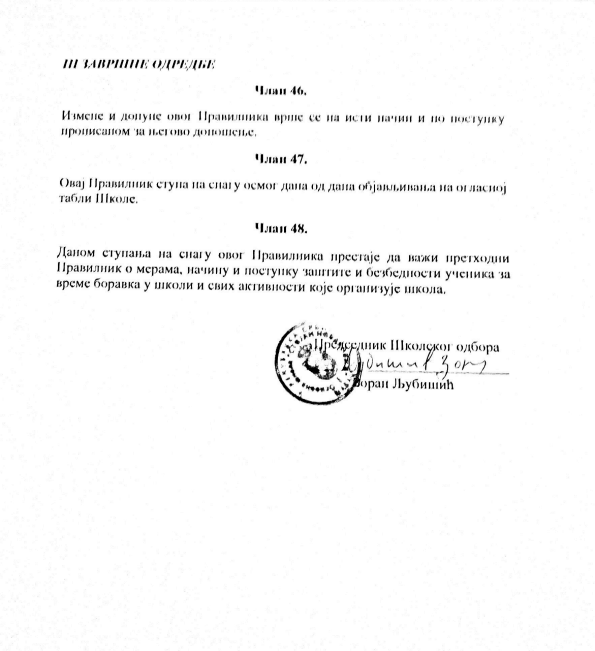 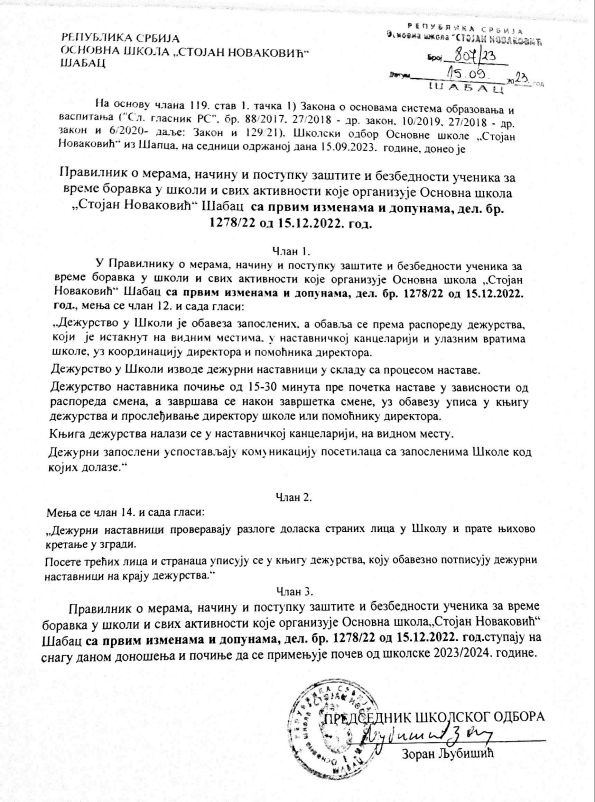 